Best Regards,
李建 网络整合营销总监
139-1117-5574
lijian@bloglord.com
QQ：7749940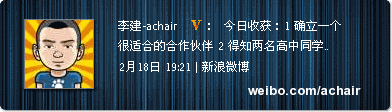 
北京博霸网络技术有限公司 
网络品牌策划，网站设计与网站建设，SEO与网络营销，手机网站/移动网站开发，LOGO与VI设计，平面设计
400-600-7156（7x24）
http://www.bloglord.net
http://weibo.com/bloglord
北京市通州区故城东路11号 博霸网络 （101100）博霸电话名录表博霸电话名录表博霸电话名录表公司总机69555979，69555389，6955215969555979，69555389，69552159营销电话400-600-7156博霸直拨：69556709博霸直拨：69556709传真：69555979-609姓名座机手机总经理室616财务室608办公室606郑哥，菜蔬公司，广利道鸿技术部技术部技术部李凯611152-1094-1046向飘飘611150-0117-8967、189-1052-7619祖英明613151-1021-7251吴超波613182-1057-6711销售部销售部销售部董佳宁603（总机0）138-1044-6001张健604187-1004-6806刘文强605156-1138-8127叶子610186-0020-6263杨杰610136-0139-6891李建139-1117-5574